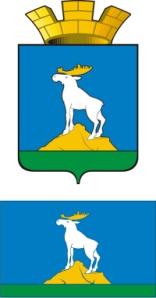 ГЛАВА  НИЖНЕСЕРГИНСКОГО ГОРОДСКОГО ПОСЕЛЕНИЯПОСТАНОВЛЕНИЕ11.05.2018 г.               № 211г. Нижние Серги Об обеспечении выплаты минимального размера заработной платы на территории Нижнесергинского городского поселения Руководствуясь Трудовым кодексом Российской Федерации, Федеральным законом от 19.06.2000 № 82-ФЗ «О минимальном размере оплаты труда», Федеральным законом от 07.03.2018 № 41-ФЗ «О внесении изменения в статью 1 «Федерального закона «О минимальном размере оплаты труда», Постановлением Конституционного суда Российской Федерации от 07.12.2017 № 38-П «По делу о проверке конституционности положений статьи 129, частей первой и третьей статьи 133, частей первой, второй, третьей, четвертой и одиннадцатой статьи 133.1 Трудового кодекса Российской Федерации в связи с жалобами граждан В.С. Григорьевой, О.Л. Дейдей, Н.А. Капуриной и И.Я. Кураш», Уставом Нижнесергинского городского поселения,ПОСТАНОВЛЯЮ:1. Обеспечить с 1 мая 2018 года выплату заработной платы работникам организаций бюджетной сферы Нижнесергинского городского поселения, не ниже федерального значения показателя минимального размера оплаты труда, установленного с 1 мая 2018 года в размере 11 163 рублей. 2. В размер минимальной заработной платы включается тарифная ставка, оклад (должностной оклад), а также компенсационные выплаты (доплаты и надбавки компенсационного характера), стимулирующие выплаты (доплаты и надбавки стимулирующего характера, премии и иные поощрительные выплаты).В состав минимального размера оплаты труда (минимальной заработной платы) не включаются районные коэффициенты (коэффициенты) и процентные надбавки, начисляемых в связи с работой в местностях с особыми климатическими условиями, в том числе в районах Крайнего Севера и приравненных к ним местностях.3. Руководителям органов местного самоуправления Нижнесергинского городского поселения, муниципальных учреждений Нижнесергинского городского поселения производить выплаты за счет средств бюджета Нижнесергинского городского поселения, внебюджетных средств, а также средств, полученных от иной приносящей доход деятельности.4. Рекомендовать работодателям организаций всех форм собственности, осуществляющих свою деятельность на территории Нижнесергинского городского поселения, обеспечить выплату заработной платы не ниже федерального значения показателя минимального размера оплаты труда.        5. Признать утратившим силу с 1 мая 2018 года постановление главы Нижнесергинского городского поселения от 25.01.2018 № 34 «Об обеспечении выплаты минимального размера заработной платы на территории Нижнесергинского городского поселения».6. Опубликовать настоящее постановление на официальном сайте Нижнесергинского городского поселения в сети «Интернет».7. Контроль исполнения настоящего постановления возложить на заместителя главы администрации Нижнесергинского городского поселения Н.А. Титову.Глава Нижнесергинского городского поселения                                                                               А.М. Чекасин